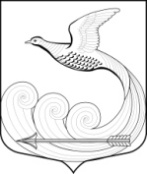 Местная администрациямуниципального образования Кипенское сельское поселениемуниципального образования Ломоносовского муниципального районаЛенинградской областиПОСТАНОВЛЕНИЕот 02.02.2023 г. № 45д. КипеньО внесении изменений в постановление местной администрации муниципального образования Кипенское сельское поселение  муниципального образования Ломоносовского муниципального района Ленинградской области от 18.11.2022 № 669 «Об утверждении Административного регламента предоставления  местной администрацией муниципального образования Кипенское сельское поселение муниципального образования Ломоносовского муниципального района Ленинградской области муниципальной услуги по выдаче, переоформлению разрешений на право организации розничных рынков и продление срока действия разрешений на право организации розничных рынков»В соответствии с Федеральным законом от 06.10.2003 г. №131-ФЗ «Об общих принципах организации местного самоуправления в Российской Федерации», Федеральным законом от 27.07.2010 г. № 210-ФЗ «Об организации предоставления государственных и муниципальных услуг», местная администрация Кипенского сельского поселения ПОСТАНОВЛЯЕТ:Внести в административный регламент предоставления  местной администрацией муниципального образования Кипенское сельское поселение муниципального образования Ломоносовского муниципального района Ленинградской области муниципальной услуги по выдаче, переоформлению разрешений на право организации розничных рынков и продление срока действия разрешений на право организации розничных рынков, утвержденный пунктом 1 постановления местной администрации муниципального образования Кипенское сельское поселение муниципального образования Ломоносовского муниципального района Ленинградской области следующие изменения:в подпункте 1 пункта 2.4 раздела 2 Административного регламента слово «регистрации» заменить словом «поступления»;в подпункте 2 пункта 2.4 раздела 2 Административного регламента слово «регистрации» заменить словом «поступления»;исключить подпункт 6  из  пункта 2.15.1 раздела 2 Административного регламента;исключить подпункт 7  из  пункта 2.15.1 раздела 2 Административного регламента;в подпункте 3 пункта 3.1.2. раздела 3 цифру «10» заменить на цифру «12»;Разместить настоящее постановление на официальном сайте  Кипенского сельского поселения в информационно-телекоммуникационной сети Интернет.Настоящее постановление вступает в силу со дня его официального опубликования (обнародования) в соответствии с Уставом Кипенского сельского поселения.Контроль за исполнением настоящего постановления оставляю за собой.Глава Кипенского сельского поселения						      М. В. Кюне			